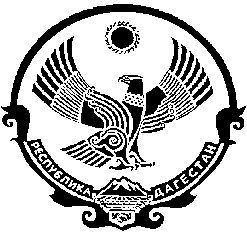                                    СОБРАНИЕ ДЕПУТАТОВ  МУНИЦИПАЛЬНОГО ОБРАЗОВАНИЯ «БЕЖТИНСКИЙ УЧАСТОК»368410, Республика Дагестан, Цунтинский район, с. Бежтат.: (872 2)55-23-01, 55-23-02, ф. 55-23-05, bezhta-mo@mail.ru,  admin@bezhta.ruот «20» июля  2018г.               с. Бежта                                             № 06РЕШЕНИЕО введении должности заместителя председателя Собрания депутатов  МО «Бежтинский участок»В соответствии с Федеральным законом от «6» октября 2003 года № 131-ФЗ  «Об общих принципах организации местного самоуправления в РФ», Закона РД № 43 от 29.12.2004 года «О местном самоуправлении в Республике Дагестан», ст. 12 Регламента Собрания депутатов  МО «Бежтинский участок» и в связи с производственной необходимостью.Собрание депутатов МО «Бежтинский участок» выносит;Решение:1. Ввести должность заместителя 	председателя представительного органа МО «Бежтинский участок» на общественных началах без тарифной оплаты.2. Избрать на основании ст. 12 регламента Собрания депутатов  МО «Бежтинский участок» заместителем председателя Собрания депутатов МО «Бежтинский участок» Магомедова Шамиля Алиевича из состава депутатов для работы на сессии Собрания депутатов МО «Бежтинский участок» в случае отсутствия председателя Собрания депутатов МО «Бежтинский участок».  3. Опубликовать данное решение в газете «Бежтинский вестник» и разместить на сайте администрации МО «Бежтинский участок».Председатель Собрания депутатовМО «Бежтинский участок»                                                     Исмаилов Ш.М.